Use of Department for Communities logoThe logo of the Department for Communities should be included in all materials relating to activities and events that are receiving funding through the following programmes:Community Festivals FundCommunity Development Support GrantSocial Inclusion GrantCovid Community Support GrantsOrganisations should refer to the Department for Communities Branding Guidelineshttps://www.communities-ni.gov.uk/sites/default/files/publications/communities/ALB%20Trilingual%20Brand%20Guidelines.pdfPlease send proofs of any pages or materials using DfC logos for their approval.You should include a brief description of what you’re using the logo for. These should be emailed to commsengagement@communities-ni.gov.ukPlease allow at least three working days for logo approval. If you have any questions please contact them at commsengagement@communities-ni.gov.uk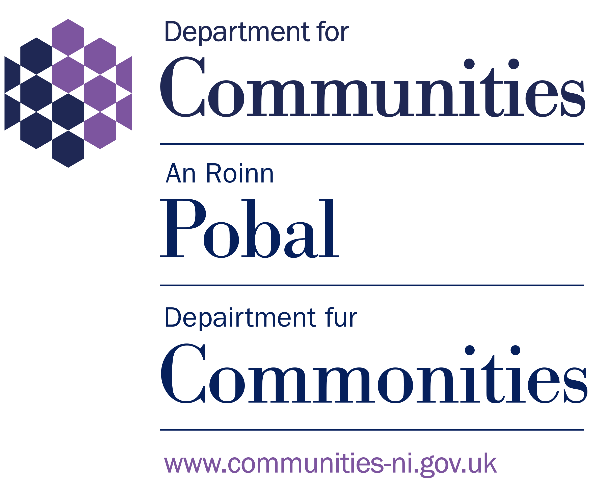 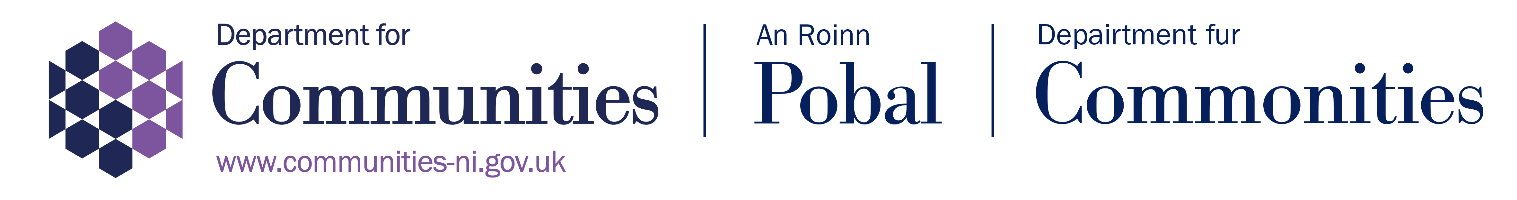 